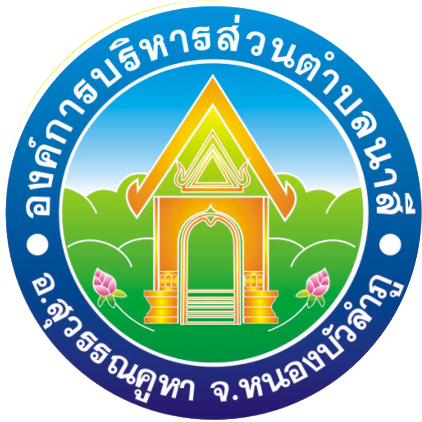 คู่มือการรับสมัครเด็กปฐมวัยศูนย์พัฒนาเด็กเล็กองค์การบริหารส่วนตำบลนาสี งานการศึกษาศาสนาและวัฒนธรรม องค์การบริหารส่วนตำบลนาสีอำเภอสุวรรณคูหา จังหวัดหนองบัวลำภูคำนำ	คู่มือการรับสมัครเด็กปฐมวัยของศูนย์พัฒนาเด็กเล็กสังกัดองค์การบริหารส่วนตำบลนาสี จัดทำขึ้นมาเพื่อเป็นหลักเกณฑ์ในการรับสมัครเด็กปฐมวัย ซึ่งเป็นไปตามกฎหมาย ระเบียบ และหนังสือสั่งการ รวมทั้งอำนาจหน้าที่ตามบริบทขององค์กรปกครองส่วนท้องถิ่น โดยใช้มาตรฐานการดำเนินงานศูนย์พัฒนาเด็กเล็กขององค์กรปกครองส่วนท้องถิ่นเป็นแนวทางในการจัดทำ ทั้งนี้เพื่อเป็นการส่งเสริมให้ศูนย์พัฒนาเด็ก เล็กสังกัดองค์การบริหารส่วนตำบลนาสี สามารถปฏิบัติงานได้อย่างถูกต้อง มีประสิทธิภาพและ ประสิทธิผล ที่ดีต่อการจัดการศึกษา                                                                                     งานการศึกษา                                                                                     องค์การบริหารส่วนตำบลนาสีสารบัญเรื่อง		หน้านิยามศัพท์ 		1 การจัดการศึกษาและการใช้บริหารศูนย์พัฒนาเด็กเล็ก 	1 การจัดประสบการณ์การเรียนรู้ 	1 การปิดศูนย์พัฒนาเด็กเล็ก 	2 การรับสมัครเด็กปฐมวัย 	2 จุดมุ่งหมาย 		2 สาระการเรียนรู้		 2 คุณสมบัติผู้สมัคร 		2 หลักฐานที่ใช้สมัคร 		3ขั้นตอนการรับสมัคร 		3ตัวอย่าง ใบสมัคร 		4 ตัวอย่าง ใบมอบตัว 		5ทะเบียนประวัตินักเรียน	6ประวัติสุขภาพ    		7นิยามศัพท์     ศูนย์พัฒนาเด็กเล็ก  หมายถึง  สถานศึกษาที่ให้การอบรมเลี้ยงดู  จัดประสบการณ์  และส่งเสริม พัฒนาการ  การเรียนรู้ให้เด็กเล็กมีความพร้อม  ด้านร่างกาย  อารมณ์-จิตใจ  สังคมและสติปัญญา  สังกัดองค์การบริหารส่วนตำบลนาสี     เด็กเล็ก  หมายถึง  เด็กอายุระหว่าง  2-5  ปี  ที่เข้ารับการอบรมเลี้ยงดู  และพัฒนาความพร้อมด้าน ร่างกาย  อารมณ์-จิตใจ  สังคม  และสติปัญญา  ในศูนย์พัฒนาเด็กเล็กสังกัดองค์การบริหารส่วนตำบลนาสี การจัดการศึกษาและการให้บริการศูนย์พัฒนาเด็กเล็ก     ศูนย์พัฒนาเด็กเล็กเป็นสถานศึกษาที่ให้การอบรมเลี้ยงดูจัดประสบการณ์และส่งเสริมการพัฒนาการ เรียนรู้ให้เด็กเล็กได้รับการพัฒนา ทั้งด้านร่างกาย อารมณ์-จิตใจ สังคม และสติปัญญาที่เหมาะสมตามวัย ตามศักยภาพของเด็กแต่ละคน ดังนั้น ระยะเวลาการจัดการเรียนรู้และแนวทางการจัดการจัดการเรียนรู้ ของศูนย์พัฒนาเด็กเล็กจึงต้องดำเนินการอย่างต่อเนื่องและเหมาะสมเพื่อให้เด็กเล็กได้รับการศึกษาและพัฒนา เป็นไปตามวัยแต่ละช่วงอายุสอดคล้องกับสังคม วัฒนธรรม ภูมิปัญญาท้องถิ่น และหลักสูตรการศึกษาปฐมวัย ให้เด็กเล็กพร้อมที่จะเข้ารับการศึกษาในระดับที่สูงขึ้นต่อไป โดยการบริหารส่งเสริมสนับสนุนสำหรับเด็กเล็กในด้านต่างๆ ดังนี้     1. อาหารกลางวัน      2. อาหารเสริม (นม)      3. วัสดุการศึกษา เครื่องเล่นพัฒนาการเด็ก      4. ค่าหนังสือเรียน ค่าอุปกรณ์การเรียน ค่าเครื่องแบบผู้เรียน และกิจกรรมพัฒนาผู้เรียน      5. บริการอื่นๆ ที่องค์การบริหารส่วนตำบลนาสีหรือหน่วยงานอื่นๆ สนับสนุนงบประมาณตามความเห็นของชุมชนและคณะกรรมการศูนย์พัฒนาเด็กเล็กการจัดประสบการณ์การเรียนรู้     ส่งเสริมพัฒนาการเรียนรู้ให้เด็กเล็กมีพัฒนาการครบทั้ง 4 ด้าน (ด้านร่างกาย อารมณ์-จิตใจ สังคม และสติปัญญา) โดยการจัดประสบการณ์ให้อย่างเหมาะสมตามวัย และเต็มตามศักยภาพของเด็ก ตามมาตรฐานการดำเนินงานศูนย์พัฒนาเด็กเล็กขององค์กรปกครองส่วนท้องถิ่น โดยมีวัตถุประสงค์หลักดังนี้      1. เพื่อส่งเสริมกระบวนการเรียนรู้และส่งเสริมพัฒนาการทั้ง 4 ด้าน (ด้านร่ายกาย อารมณ์-จิตใจ สังคมและสติปัญญา)      2. เพื่อพัฒนาเด็กเล็ก ให้มีคุณลักษณะ สมรรถนะที่พึงประสงค์ ผ่านการเล่นและกิจกรรมพัฒนา ผู้เรียน      3. เพื่อส่งเสริมให้เด็กเล็กสามารถปฏิบัติกิจวัตรประจำวัน และอยู่ร่วมกับผู้อื่นในสังคมได้อย่างเป็น ปกติ     4. เพื่อแบ่งเบาภาระผู้ปกครองในการอบรมเลี้ยงดู ให้สอดคล้องกับวิถีชีวิตของเด็กเล็กตามบริบท และวัฒนธรรมของชุมชน สังคม ในท้องถิ่น      5. เพื่อส่งเสริมความรัก เอื้ออาทร ของสถาบันครอบครัว ชุมชน และสังคมท้องถิ่นการปิดศูนย์พัฒนาเด็กเล็ก      กรณีจำเป็นต้องใช้ศูนย์พัฒนาเด็กเล็กเพื่อจัดประชุม สัมมนา ฝึกอบรม จัดกิจกรรมเสริมหลักสูตร หรือกิจกรรมอื่นใดที่เป็นประโยชน์ต่อราชการและชุมชน หรือมีเหตุจำเป็นอื่นไม่อาจเปิดเรียนได้ตามปกติ ให้ผู้บริหารท้องถิ่น ประกาศปิดศูนย์พัฒนาเด็กเล็กได้ไม่เกิน 15 วันทำการ หากเป็นเหตุพิเศษที่เกิดขึ้นจากภัย พิบัติสาธารณะ ให้ผู้บริหารองค์กรปกครองส่วนท้องถิ่นประกาศปิดศูนย์พัฒนาเด็กเล็กได้ไม่เกิน 30 วันทำการ โดยให้ทำประกาศปิดเป็นหนังสือ และต้องกำหนดการเรียนชดเชยให้ครบตามจำนวนวันที่ประกาศปิดจุดมุ่งหมาย     เด็กมีการพัฒนาการโดยองค์รวมตามศักยภาพและคุณลักษณะที่พึงประสงค์สาระการเรียนรู้     - เรื่องราวเกี่ยวกับตัวเด็ก        - เรื่องราวเกี่ยวกับบุคคลและสถานที่แวดล้อมเด็ก      - ธรรมชาติรอบตัว      - สิ่งต่างๆ รอบตัวหลักฐานที่ใช้สมัคร- ใบสมัครของศูนย์พัฒนาเด็กเล็กสังกัดองค์การ บริหารส่วนตำบลนาสีที่กรอกข้อความ สมบรูณ์แล้ว- รูปถ่ายขนาด 1 นิ้ว จำนวน 6 รูป- สำเนาทะเบียนบ้านของเด็ก และของบิดา มารดา / ผู้ปกครอง จำนวน 1 ชุด- สำเนาบัตรประชาชนของบิดา มารดา / ผู้ปกครอง จำนวน 1 ชุด- สูติบัตร (ฉบับจริง) พร้อมสำเนา จำนวน 1 ฉบับการรับสมัคร     - ขั้นตอนที่ 1 ศูนย์พัฒนาเด็กเล็กประกาศรับสมัคร     - ขั้นตอนที่ 2 ผู้ปกครองยื่นใบสมัคร     - ขั้นตอนที่ 3 เจ้าหน้าที่ตรวจสอบเอกสารหลักฐานการสมัครพร้อมแจ้งผลการตรวจสอบเอกสาร (ระยะเวลา 20 นาที)     - ขั้นตอนที่ 4 ศูนย์พัฒนาเด็กเล็กรายงานผลการรับสมัครให้ผู้บริหารทราบและจัดทำประกาศรายชื่อนักเรียน (ระยะเวลา 3 วัน)     - ขั้นตอนที่ 5 ศูนย์พัฒนาเด็กเล็กดำเนินการปิดประกาศรายชื่อนักเรียนและประชาสัมพันธ์ในเว็ปไซต์ www.nasee.go.th     - ขั้นตอนที่ 6 ศูนย์พัฒนาเด็กเล็กดำเนินการรับมอบตัว 20 นาที / ราย ภายในระยะเวลา 1 วัน(ตัวอย่าง)ใบสมัครศูนย์พัฒนาเด็กเล็กองค์การบริหารส่วนตำบลนาสี                                                                                เขียนที่ ศูนย์พัฒนาเด็กเล็ก อบต.นาสี                                                                                   วันที่..........เดือน.................พ.ศ..............ข้อมูลเด็ก๑. เด็กชื่อ –นามสกุล...................................................................................ชื่อเล่น.........................................๒. เกิดวัน..............ที่...............เดือน......................................พ.ศ. ...................  อายุ............ปี..................เดือน  (นับถึงวันที่ 16  พฤษภาคม  ๒๕......) ๓. ที่อยู่ตามสำเนาทะเบียนบ้าน  บ้านเลขที่.................ถนน......................หมู่ที่..........บ้าน...............................ตำบล........................ อำเภอ....................... จังหวัด..............................รหัสไปรษณีย์.......................................๔. ที่อยู่อาศัยจริงในปัจจุบัน  บ้านเลยที่...............ถนน......................หมู่ที่...........บ้าน......................................ตำบล.............................อำเภอ.............................จังหวัด....................................รหัสไปรษณีย์.........................เบอร์โทรศัพท์บ้าน............................................เบอร์โทรศัพท์มือถือ..............................  บิดาชื่อ – นามสกุล........................................................วุฒิการศึกษา.............................อาชีพ......................... มารดาชื่อ – นามสกุล.....................................................วุฒิการศึกษา.............................อาชีพ........................ มีพี่น้องร่วมบิดา – มารดาเดียวกัน  จำนวน................................คน  เป็นบุตรลำดับที่......................................ข้อมูลบิดามารดาหรือผู้ดูแลอุปการะเด็ก๑.ปัจจุบันเด็กอยู่ในความดูแลอุปการะ / รับผิดชอบของ	๑.๑  บิดา  			มารดา			  ทั้งบิดา – มารดาร่วมกัน	๑.๒  ญาติ	(โปรดระบุความเกี่ยวข้อง)...........................	๑.๓  อื่น ๆ (โปรดระบุ)...........................................................๒.  ผู้ดูแลอุปการะเด็ก  ตามข้อที่ ๑	๒.๑  ชื่อ..................................................................อาชีพ...............................................................................	๒.๒  มีรายได้ในครอบครัวต่อเดือน...................................................................บาท	๒.๓  ผู้นำเด็กมาสมัครชื่อ..................................................................เกี่ยวข้องเป็น............................ของเด็ก๓.  ผู้ที่จะรับส่งเด็ก (นาย/นาง/นางสาว)..................................................นามสกุล.............................................     โดยเกี่ยวข้องเป็น.........................................................ของเด็ก  เบอร์โทรศัพท์.............................................คำรับรอง๑. ข้าพเจ้าของรับรองว่าได้อ่านประกาศรับสมัครของศูนย์พัฒนาเด็กเล็กบ้านหนองขามเข้าใจแล้ว  เด็กที่นำมาสมัครมีคุณสมบัติ ครบถ้วนถูกต้องตามประกาศ  และหลักฐานที่ใช้สมัครเป็นหลักฐานถูกต้อง2.ข้าพเจ้ามีสิทธิถูกต้องในการจะให้เด็กสมัครเข้ารับการศึกษาเลี้ยงดูในศูนย์พัฒนาเด็กเล็กบ้านหนองขาม๓. ข้าพเจ้ายินดีปฏิบัติตามระเบียบ ข้อกำหนดของศูนย์พัฒนาเด็กเล็กบ้านหนองขามและยินดีปฏิบัติตามคำแนะนำเกี่ยวกับการพัฒนาความพร้อมตามที่ศูนย์พัฒนาบ้านหนองขามเด็กกำหนด                      ลงชื่อผู้นำเด็กมาสมัคร.......................................................................                     (....................................................................)              วันที่...............เดือน....................................พ.ศ. ..............(ตัวอย่าง) ใบมอบตัวศูนย์พัฒนาเด็กเล็กองค์การบริหารส่วนตำบลนาสีองค์การบริหารส่วนตำบลนาสี อำเภอสุวรรณคูหา จังหวัดหนองบัวลำภู		ข้าพเจ้า (นาย/นาง/นางสาว).................................................................................  อายุ...................ปี  อาชีพ.....................................รายได้.............................บาท/เดือน  ที่อยู่ปัจจุบัน  เลขที่..................หมู่ที่...........บ้าน......................................ตำบล...............................อำเภอ...........................จังหวัด.......................................โทรศัพท์.................................... เป็นผู้ปกครองของ (เด็กชาย/เด็กหญิง)..............................................................เข้าเป็นนักเรียนของศูนย์พัฒนาเด็กเล็กองค์การบริหารส่วนตำบลนาสี และพร้อมที่จะปฏิบัติตามระเบียบการของศูนย์พัฒนาเด็กองค์การบริหารส่วนตำบลนาสี ดังนี้จะปฏิบัติตามระเบียบข้อบังคับของศูนย์พัฒนาเด็กเล็กองค์การบริหารส่วนตำบลนาสี              อย่างเคร่งครัด           2.  จะร่วมมือกับศูนย์พัฒนาเด็กเล็กองค์การบริหารส่วนตำบลนาสีในการจัดการเรียนการสอน     และขจัดปัญหาต่างๆ ทีอาจเกิดขึ้นแก่เด็กอย่างใกล้ชิด และสถานที่ติดต่อกับผู้ปกครองได้สะดวกรวดเร็วที่สุด...........................................................................................................เบอร์โทรศัพท์...........................................อนึ่งถ้า (เด็กชาย/เด็กหญิง)......................................................................................เจ็บปวด  จำเป็นต้องรีบส่งโรงพยาบาลหรือพบแพทย์ทันที  ข้าพเจ้าอนุญาตให้ศูนย์พัฒนาเด็กเล็กองค์การบริหารส่วนตำบลนาสี จัดการไปตามความเห็นชอบก่อนและแจ้งให้ข้าพเจ้าทราบโดยข้าพเจ้าขอรับผิดชอบทุกประการผู้ส่งมอบเด็ก(นาย/นาง/นางสาว).....................................................นามสกุล........................................โดยเกี่ยวข้องเป็น..................................เบอร์โทรศัพท์.........................................................                             ลงชื่อผู้ปกครอง...............................................................(......................................................................)                             ลงชื่อผู้รับมอบ..................................................................                                   (…....................................................................)		                                       วันที่...........เดือน.......................................พ.ศ. .................หมายเหตุ  หลักฐานที่จะต้องนำมาในวันสมัคร๑. ตัวเด็ก  ๒. สำเนาสูติบัตร   ๓. สำเนาทะเบียนบ้าน  ๔. รูปถ่ายขนาด ๑ นิ้ว จำนวน ๖ รูป (ถ่ายไม่เกิน ๖ เดือน)๕. ใบสมัครของศูนย์พัฒนาเด็กเล็กองค์การบริหารส่วนตำบลนาสี ที่กรอกข้อความสมบูรณ์แล้ว  ๖. สมุดบันทึกสุขภาพ  หรือใบรับรองแพทย์ทะเบียนประวัตินักเรียนศูนย์พัฒนาเด็กเล็กองค์การบริหารส่วนตำบลนาสีองค์การบริหารส่วนตำบลนาสี อำเภอสุวรรณคูหา จังหวัดหนองบัวลำภูเลขประจำตัว  เด็กชาย/เด็กหญิง..........................................................นามสกุล...........................................ชื่อเล่น...................เลขบัตรประจำตัวประชาชนเกิดวัน..........................ที่............เดือน.....................................พ.ศ. ....................อายุ....................ปี..........เดือนจังหวัดที่เกิด..............................................เชื้อชาติ........................สัญชาติ........................ศาสนา.......................ที่อยู่ตามสำเนาทะเบียนบ้าน  บ้านเลขที่...............ถนน........................หมู่ที่.............บ้าน....................................ตำบล.............................อำเภอ.................................จังหวัด.....................................รหัสไปรษณีย์......................โทรศัพท์..........................................สุขภาพโดยรวมของเด็ก	สมบูรณ์	ไม่สมบูรณ์  ....................................กรุ๊ปเลือด		เอ		บี		เอบี	โอชื่อบิดา.........................................................นามสกุล............................................อาชีพ....................................รายได้.......................บาท/เดือน สถานที่ทำงาน................................................โทรศัพท์....................................มารดาชื่อ......................................................นามสกุล.............................................อาชีพ...................................รายได้.......................บาท/เดือน สถานที่ทำงาน.................................................โทรศัพท์...................................ชื่อ – นามสกุลผู้ปกครอง............................................................อายุ............ปี  เกี่ยวข้องเป็น................ของเด็ก  อาชีพ..............................รายได้..............บาท/เดือน สถานที่ทำงาน.............................โทรศัพท์.........................ที่อยู่ปัจจุบันของนักเรียน  เลขที่...............ถนน/ตรอก/ซอย....................หมู่ที่...........ตำบล.................................อำเภอ.....................................จังหวัด.........................................มีพี่น้องทั้งหมด....................คน  เป็นชาย.......................คน  เป็นหญิง.......................คน  นักเรียนเป็นบุตรคนที่.................น้ำหนัก.........กิโลกรัม  สูง.......................เซนติเมตร  นักเรียนมีโรคประจำตัว......................................เมื่อมีอาการควรแก้ไขอย่างไร....................................................ประวัติแพ้ยา (บอกชนิดยา)............................................................แพ้อาหาร (บอกชนิด)...................................นิสัยในการรับประทานอาหาร..................................................................การดื่มนม............................................ประวัติการได้รับอุบัติเหตุหรือเจ็บป่วย.........................................................................เมื่ออายุ.........................ปีการได้รับภูมิคุ้มกัน................................................................นักเรียนเคยเข้าโรงเรียนหรือสถานเลี้ยงเด็กมาก่อน...............................................................ความสามารถในการช่วยเหลือตนเองของนักเรียน.................................เด็กต้องได้รับการดูแลเป็นพิเศษในเรื่อง...........................................ข้อมูลอื่น ๆ ที่ควรแจ้งให้ศูนย์พัฒนาเด็กเล็กองค์การบริหารส่วนตำบลนาสี ได้รับทราบ .......................................................................................................................................ลงชื่อผู้ให้ข้อมูล..........................................................                                                                              (..............................................)                                                                                วันที่.........เดือน.....................พ.ศ. ...........บันทึกประวัติสุขภาพของ (เด็กชาย/เด็กหญิง).........................................................................................ชื่อเล่น........................ประวัติการคลอดปกติ					ไม่ปกติสายตาปกติ					ไม่ปกติการเริ่มพูดปกติ (ภายใน ๑ ขวบครึ่ง)			ไม่ปกติ (หลัง ๑ ขวบครึ่ง)การเริ่มเดินปกติ (ภายใน ๑ ขวบครึ่ง)			ไม่ปกติ (หลัง ๑ ขวบครึ่ง)การผ่าตัดไม่มีไม่รุ่นแรง  คือ..................................................................................................................รุนแรง  คือ......................................................................................................................ประสบอุบัติเหตุร้ายแรง  คือ.............................................................................เมื่อ...............................โรคประจำตัว บิดา/มารดาไม่มี				มี โรคประจำตัวเหล่านี้วัณโรค				เบาหวาน		หัวใจ				มะเร็ง			อื่นๆ ................................................................. โรคประจำตัว  นักเรียน		ไม่มี				มี  โรคประจำตัวเหล่านี้วัณโรค				เบาหวาน   	      หัวใจ				มะเร็ง	อื่นๆ ...................................................การได้รับภูมิคุ้มกัน                                        คอตีบ		              หัดเยอรมัน	               ไอกรน                                        บาดทะยัก	              โปลิโอ		     ตับอักเสบ                                        บีซีจี			   อื่น ๆ .........................................................สถานพยาบาลที่มีประวัติการรักษาพยาบาลของนักเรียนหรือนักเรียนเข้ารับการรักษาพยาบาลเป็นประจำ  คือ........................................................................................................................................................................................................................................................................................................................................................................................................................................................................................................................................................................................................................................................................................................................ลงชื่อ...........................................................................ผู้ให้ข้อมูล                                  (...........................................................................)                               เกี่ยวข้องเป็น.............................................................                               วันที่บันทึก.................................................................